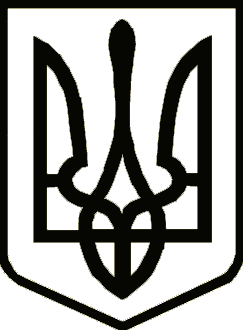 УКРАЇНАЧЕРНІГІВСЬКА ОБЛАСНА ДЕРЖАВНА АДМІНІСТРАЦІЯУПРАВЛІННЯ КАПІТАЛЬНОГО БУДІВНИЦТВАНАКАЗПро внесення змін до наказу начальника Управління від 25 вересня 2020 року № 262 	З метою забезпечення повноти та достовірності відображення даних у річній фінансовій звітності та на підставі Закону України від 16.07.1999 №996-ХIV «Про бухгалтерський облік та фінансову звітність в Україні», Положення про інвентаризацію активів і зобов’язань, затвердженого наказом Міністерства фінансів України від 02.09.2014 №879, Порядку подання фінансової звітності, затвердженого постановою Кабінету Міністрів України від 28.02.2000 №419, а також інших нормативних документів, що регулюють питання проведення інвентаризації і складання річної фінансової звітності та у зв’язку з кадровими змінами і виробничою необхідністю,н а к а з у ю:1. Внести зміни до додатку 2 до наказу начальника Управління                    від 25 вересня 2020 року № 262 «Про проведення інвентаризації у 2020», виклавши його в новій редакції, що додається.2.   Контроль за виконанням наказу залишаю за собою. Начальник									Богдан КРИВЕНКО                         Додаток 2наказ начальника Управліннякапітального будівництваЧернігівської обласноїдержавної адміністрації«02» листопада 2020 року №301       Склад                      комісії для проведення інвентаризації об’єктів незавершеногобудівництва, реконструкції, реставрації та капітального ремонтуГолова комісії:Шурик Р. – заступник начальника відділу організації будівництва та технічного нагляду;Члени комісії:Прокопович П. - начальник відділу організації будівництва та технічного нагляду;Тестов О. – провідний інженер відділу організації будівництва та технічного нагляду;Нагорна Т. - провідний інспектор відділу фінансового забезпечення;         Ткаченко Ю. – головний спеціаліст сектору юридичного забезпечення;Гордієнко В. – фізична особа, яка надає послуги по здійсненню технічногонагляду;	Симоненко А. – фізична особа, яка надає послуги по здійсненню технічного нагляду;Головний спеціаліст відділу фінансового забезпечення		                             Людмила КОНОВАЛвід 02 листопада 2020 р.                Чернігів№ 301